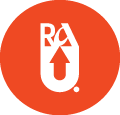 ՀՌՀ իրավունքի և քաղաքականության ինստիտուտի քաղաքացիական իրավունքի և քաղաքացիական դատավարության իրավունքի ամբիոն«ՀՀ աշխատանքային օրենսգրքում փոփոխություններ և լրացումներ կատարելու մասին» օրենքի նախագծի շուրջ կլոր սեղան - քննարկում»Անցկացման վայրը՝ Հայ-Ռուսական համալսարան ք. Երևան, Հովսեփ Էմինի 123, նոր մասնաշենքի գրադարան՝ 5-րդ հարկԱնցկացման օրը՝ 21 -ը մարտի 2023 թ., ժամը՝ 16:00Կլոր սեղան- քննարկման մասնակիցներ՝ՀՌՀ իրավունքի և քաղաքականության ինստիտուտի տնօրեն, քաղաքացիական իրավունքի և քաղաքացիական դատավարության իրավունքի ամբիոնի ավագ դասախոս՝ ի.գ.թ. Քալաշյան Մարիաննա Աշոտի.ՀՌՀ իրավունքի և քաղաքականության ինստիտուտի քաղաքացիական իրավունքի և քաղաքացիական դատավարության իրավունքի ամբիոնի վարիչ՝ ի.գ.թ., դոցենտ Թունյան Արայիկ Ժորայի.ՀՀ աշխատանքի և սոցիալական հարցերի նախարարության աշխատանքի և զբաղվածության վարչության պետ՝ ի.գ.թ. Սարգսյան Ժորա ՔաջիկիՔաղաքացիական իրավունքի և քաղաքացիական դատավարության իրավունքի ամբիոնի ավագ դասախոս՝ Հովհաննիսյան Օլգա Արտյոմի.Քաղաքացիական իրավունքի և քաղաքացիական դատավարության իրավունքի ամբիոնի ավագ մենեջեր և դասախոս՝ Մարտիրոսյան Տաթևիկ Լևոնի.ՀՌՀ իրավաբանական վարչության պետ՝ ի.գ.թ., Բաղդասարյան Սասուն ՀովհաննեսիՔաղաքացիական իրավունքի և քաղաքացիական դատավարության իրավունքի ամբիոնի դասախոս՝ Դավթյան Անի ՄայիսիՔաղաքացիական իրավունքի և քաղաքացիական դատավարության իրավունքի ամբիոնի 3-րդ տարվա ասպիրանտ՝ Թունյան Աննա Արայիկի՝Քաղաքացիական իրավունքի և քաղաքացիական դատավարության իրավունքի ամբիոնի 2-րդ տարվա ասպիրանտ՝ Կիակոսյան Աննա Էդուարդի.